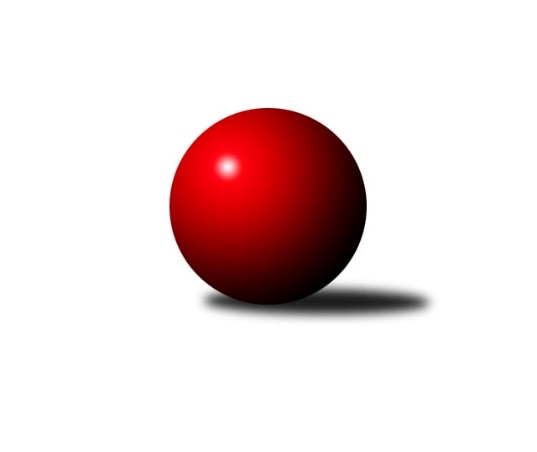 Č.5Ročník 2013/2014	12.10.2013Nejlepšího výkonu v tomto kole: 2591 dosáhlo družstvo: TJ VOKD Poruba ˝A˝Krajský přebor MS 2013/2014Výsledky 5. kolaSouhrnný přehled výsledků:TJ Sokol Dobroslavice ˝A˝	- TJ Sokol Bohumín ˝B˝	14:2	2367:2293		11.10.TJ Sokol Bohumín˝C˝	- TJ Odry ˝B˝	10:6	2375:2337		11.10.TJ Unie Hlubina˝B˝	- TJ VOKD Poruba ˝B˝	2:14	2446:2540		11.10.TJ Spartak Bílovec ˝A˝	- TJ Frenštát p.R.˝A˝	16:0	2554:2369		12.10.TJ Sokol Sedlnice ˝B˝	- KK Minerva Opava ˝B˝	12:4	2451:2360		12.10.TJ Horní Benešov ˝D˝	- TJ VOKD Poruba ˝A˝	0:16	2450:2591		12.10.Tabulka družstev:	1.	TJ Sokol Dobroslavice ˝A˝	5	5	0	0	66 : 14 	 	 2419	10	2.	TJ VOKD Poruba ˝B˝	4	4	0	0	44 : 20 	 	 2468	8	3.	TJ Spartak Bílovec ˝A˝	5	3	0	2	52 : 28 	 	 2449	6	4.	TJ Frenštát p.R.˝A˝	5	3	0	2	52 : 28 	 	 2435	6	5.	TJ Sokol Bohumín˝C˝	5	3	0	2	42 : 38 	 	 2360	6	6.	TJ Sokol Sedlnice ˝B˝	5	3	0	2	38 : 42 	 	 2408	6	7.	TJ VOKD Poruba ˝A˝	4	2	0	2	36 : 28 	 	 2456	4	8.	KK Minerva Opava ˝B˝	4	2	0	2	34 : 30 	 	 2487	4	9.	TJ Nový Jičín ˝A˝	4	2	0	2	34 : 30 	 	 2369	4	10.	TJ Sokol Bohumín ˝B˝	5	1	0	4	26 : 54 	 	 2338	2	11.	TJ Unie Hlubina˝B˝	5	1	0	4	22 : 58 	 	 2380	2	12.	TJ Horní Benešov ˝D˝	5	1	0	4	20 : 60 	 	 2385	2	13.	TJ Odry ˝B˝	4	0	0	4	14 : 50 	 	 2294	0Podrobné výsledky kola:	 TJ Sokol Dobroslavice ˝A˝	2367	14:2	2293	TJ Sokol Bohumín ˝B˝	Josef Schwarz	 	 175 	 174 		349 	 0:2 	 388 	 	189 	 199		Jan Stuš	Martin Třečák	 	 203 	 203 		406 	 2:0 	 398 	 	205 	 193		Jaromír Piska	Karel Kuchař	 	 181 	 202 		383 	 2:0 	 365 	 	198 	 167		Karol Nitka	Lumír Kocián	 	 205 	 220 		425 	 2:0 	 369 	 	183 	 186		Lada Péli	Karel Ridl	 	 202 	 190 		392 	 2:0 	 391 	 	201 	 190		Libor Krajčí	René Gazdík	 	 197 	 215 		412 	 2:0 	 382 	 	187 	 195		Lukáš Modlitbarozhodčí: Nejlepší výkon utkání: 425 - Lumír Kocián	 TJ Sokol Bohumín˝C˝	2375	10:6	2337	TJ Odry ˝B˝	Lucie Bogdanowiczová	 	 194 	 184 		378 	 0:2 	 414 	 	206 	 208		Jan Šebek	Martina Honlová	 	 181 	 196 		377 	 0:2 	 393 	 	207 	 186		Jiří Brož	Lubomír Richter	 	 199 	 199 		398 	 2:0 	 392 	 	197 	 195		Lucie Kučáková	Jan Zaškolný	 	 178 	 211 		389 	 0:2 	 396 	 	195 	 201		Daniel Malina	Pavel Plaček	 	 197 	 220 		417 	 2:0 	 383 	 	182 	 201		Věra Ovšáková	Roman Honl	 	 201 	 215 		416 	 2:0 	 359 	 	201 	 158		Iveta Babincovározhodčí: Nejlepší výkon utkání: 417 - Pavel Plaček	 TJ Unie Hlubina˝B˝	2446	2:14	2540	TJ VOKD Poruba ˝B˝	Martin Ferenčík	 	 196 	 211 		407 	 2:0 	 400 	 	195 	 205		Břetislav Mrkvica	Jan Petrovič	 	 193 	 214 		407 	 0:2 	 417 	 	196 	 221		Petr Oravec	Josef Kyjovský	 	 204 	 220 		424 	 0:2 	 431 	 	199 	 232		Michal Bezruč	Josef Hájek	 	 216 	 201 		417 	 0:2 	 429 	 	212 	 217		Jakub Hájek	Pavel Krompolc	 	 200 	 191 		391 	 0:2 	 421 	 	213 	 208		Jan Žídek	Roman Grüner	 	 196 	 204 		400 	 0:2 	 442 	 	209 	 233		Pavel Hrabecrozhodčí: Nejlepší výkon utkání: 442 - Pavel Hrabec	 TJ Spartak Bílovec ˝A˝	2554	16:0	2369	TJ Frenštát p.R.˝A˝	Tomáš Binar	 	 217 	 232 		449 	 2:0 	 368 	 	200 	 168		Milan Kučera	Filip Sýkora	 	 205 	 210 		415 	 2:0 	 405 	 	202 	 203		Jaromír Matějek	Pavel Šmydke	 	 210 	 213 		423 	 2:0 	 417 	 	198 	 219		Jaroslav Petr	David Binar	 	 211 	 198 		409 	 2:0 	 396 	 	206 	 190		Tomáš Binek	Karel Šnajdárek	 	 198 	 229 		427 	 2:0 	 373 	 	186 	 187		Zdeněk Bordovský	Vladimír Štacha	 	 226 	 205 		431 	 2:0 	 410 	 	202 	 208		Ladislav Petrrozhodčí: Nejlepší výkon utkání: 449 - Tomáš Binar	 TJ Sokol Sedlnice ˝B˝	2451	12:4	2360	KK Minerva Opava ˝B˝	Michaela Tobolová	 	 182 	 200 		382 	 0:2 	 389 	 	196 	 193		Jan Král	Stanislav Brejcha	 	 195 	 213 		408 	 0:2 	 442 	 	210 	 232		Renáta Smijová	Renáta Janyšková	 	 211 	 200 		411 	 2:0 	 372 	 	182 	 190		Vladimír Staněk	Veronika Poláčková *1	 	 191 	 188 		379 	 2:0 	 336 	 	171 	 165		Karel Vágner	David Mrkvica	 	 215 	 220 		435 	 2:0 	 424 	 	198 	 226		Petr Frank	Rostislav Kletenský	 	 210 	 226 		436 	 2:0 	 397 	 	196 	 201		Tomáš Králrozhodčí: střídání: *1 od 51. hodu Barbora JanyškováNejlepší výkon utkání: 442 - Renáta Smijová	 TJ Horní Benešov ˝D˝	2450	0:16	2591	TJ VOKD Poruba ˝A˝	Zdeňka Habartová	 	 208 	 219 		427 	 0:2 	 429 	 	210 	 219		Rostislav Bareš	Vladislav Vavrák	 	 218 	 202 		420 	 0:2 	 425 	 	206 	 219		Martin Skopal	Marek Bilíček	 	 203 	 200 		403 	 0:2 	 432 	 	220 	 212		Petr Číž	Zbyněk Tesař	 	 206 	 173 		379 	 0:2 	 433 	 	192 	 241		Petr Basta	Michael Dostál	 	 211 	 192 		403 	 0:2 	 451 	 	229 	 222		Jan Míka	Zdeněk Kment	 	 200 	 218 		418 	 0:2 	 421 	 	204 	 217		Ladislav Míkarozhodčí: Nejlepší výkon utkání: 451 - Jan MíkaPořadí jednotlivců:	jméno hráče	družstvo	celkem	plné	dorážka	chyby	poměr kuž.	Maximum	1.	Petr Frank 	KK Minerva Opava ˝B˝	448.00	298.2	149.8	6.0	3/3	(476)	2.	Pavel Hrabec 	TJ VOKD Poruba ˝B˝	442.00	300.8	141.2	4.3	2/2	(459)	3.	Renáta Smijová 	KK Minerva Opava ˝B˝	437.75	308.3	129.5	3.0	2/3	(442)	4.	Michal Pavič 	TJ Nový Jičín ˝A˝	434.50	287.5	147.0	2.0	2/3	(444)	5.	Karel Šnajdárek 	TJ Spartak Bílovec ˝A˝	434.25	296.0	138.3	4.3	4/4	(457)	6.	Martin Skopal 	TJ VOKD Poruba ˝A˝	425.83	289.5	136.3	6.0	3/3	(459)	7.	David Mrkvica 	TJ Sokol Sedlnice ˝B˝	424.25	291.5	132.8	5.9	2/2	(441)	8.	Rostislav Kletenský 	TJ Sokol Sedlnice ˝B˝	423.17	294.7	128.5	4.5	2/2	(436)	9.	Karel Ridl 	TJ Sokol Dobroslavice ˝A˝	421.38	290.6	130.8	6.4	2/2	(454)	10.	Tomáš Král 	KK Minerva Opava ˝B˝	420.67	290.3	130.3	2.5	3/3	(445)	11.	René Gazdík 	TJ Sokol Dobroslavice ˝A˝	419.75	286.4	133.4	5.6	2/2	(436)	12.	Josef Kyjovský 	TJ Unie Hlubina˝B˝	418.75	287.5	131.3	5.5	4/4	(434)	13.	Roman Honl 	TJ Sokol Bohumín˝C˝	418.00	279.0	139.0	3.7	2/3	(442)	14.	Michal Bezruč 	TJ VOKD Poruba ˝B˝	417.00	287.3	129.8	7.5	2/2	(436)	15.	Jan Pospěch 	TJ Nový Jičín ˝A˝	417.00	297.2	119.8	2.5	3/3	(422)	16.	Ladislav Petr 	TJ Frenštát p.R.˝A˝	415.00	287.9	127.1	5.1	3/3	(457)	17.	Tomáš Binar 	TJ Spartak Bílovec ˝A˝	414.25	283.6	130.6	4.1	4/4	(449)	18.	Ladislav Míka 	TJ VOKD Poruba ˝A˝	414.17	288.7	125.5	8.0	3/3	(425)	19.	Jakub Hájek 	TJ VOKD Poruba ˝B˝	414.17	286.0	128.2	6.5	2/2	(429)	20.	Jan Míka 	TJ VOKD Poruba ˝A˝	413.33	295.5	117.8	7.3	3/3	(451)	21.	Libor Jurečka 	TJ Nový Jičín ˝A˝	413.00	280.0	133.0	5.5	2/3	(430)	22.	Martin Třečák 	TJ Sokol Dobroslavice ˝A˝	412.50	273.2	139.3	4.0	2/2	(423)	23.	Jiří Madecký 	TJ Nový Jičín ˝A˝	411.33	285.0	126.3	7.5	3/3	(438)	24.	Jan Král 	KK Minerva Opava ˝B˝	410.33	281.8	128.5	4.7	3/3	(462)	25.	Vladimír Štacha 	TJ Spartak Bílovec ˝A˝	409.50	288.8	120.8	5.4	4/4	(433)	26.	Jaroslav Petr 	TJ Frenštát p.R.˝A˝	409.33	284.9	124.4	7.8	3/3	(424)	27.	Jan Žídek 	TJ VOKD Poruba ˝B˝	408.50	288.5	120.0	5.3	2/2	(421)	28.	Jan Zaškolný 	TJ Sokol Bohumín˝C˝	407.00	283.3	123.7	7.6	3/3	(429)	29.	Rostislav Bareš 	TJ VOKD Poruba ˝A˝	407.00	295.7	111.3	9.2	3/3	(429)	30.	Rostislav Klazar 	TJ Spartak Bílovec ˝A˝	406.75	274.8	132.0	4.8	4/4	(440)	31.	Milan Kučera 	TJ Frenštát p.R.˝A˝	406.33	277.8	128.6	5.2	3/3	(445)	32.	Marek Bilíček 	TJ Horní Benešov ˝D˝	406.33	283.0	123.3	6.2	3/4	(426)	33.	Tomáš Binek 	TJ Frenštát p.R.˝A˝	405.67	293.0	112.7	6.3	3/3	(413)	34.	Michael Dostál 	TJ Horní Benešov ˝D˝	405.00	283.4	121.6	6.4	4/4	(430)	35.	Břetislav Mrkvica 	TJ VOKD Poruba ˝B˝	404.75	284.3	120.5	6.0	2/2	(410)	36.	Miroslav Paloc 	TJ Sokol Bohumín ˝B˝	404.50	290.0	114.5	9.0	2/3	(417)	37.	Petr Číž 	TJ VOKD Poruba ˝A˝	404.00	287.3	116.7	6.5	3/3	(432)	38.	Zdeněk Michna 	TJ Frenštát p.R.˝A˝	401.17	273.7	127.5	6.2	2/3	(440)	39.	Petr Oravec 	TJ VOKD Poruba ˝B˝	400.75	281.0	119.8	8.0	2/2	(417)	40.	Pavel Krompolc 	TJ Unie Hlubina˝B˝	400.38	272.0	128.4	7.3	4/4	(428)	41.	Stanislav Brejcha 	TJ Sokol Sedlnice ˝B˝	400.00	280.7	119.3	7.7	2/2	(408)	42.	Zdeněk Kment 	TJ Horní Benešov ˝D˝	399.75	278.3	121.5	9.3	4/4	(429)	43.	Martina Honlová 	TJ Sokol Bohumín˝C˝	399.67	280.7	119.0	5.8	2/3	(407)	44.	Lukáš Modlitba 	TJ Sokol Bohumín ˝B˝	399.50	274.0	125.5	5.8	3/3	(426)	45.	Vladimír Staněk 	KK Minerva Opava ˝B˝	399.33	278.3	121.0	9.3	3/3	(431)	46.	David Binar 	TJ Spartak Bílovec ˝A˝	398.50	281.0	117.5	7.5	4/4	(424)	47.	Stanislav Navalaný 	TJ Unie Hlubina˝B˝	397.00	290.0	107.0	6.0	3/4	(413)	48.	Renáta Janyšková 	TJ Sokol Sedlnice ˝B˝	396.67	294.2	102.5	10.7	2/2	(412)	49.	Pavel Plaček 	TJ Sokol Bohumín˝C˝	395.89	279.9	116.0	7.9	3/3	(417)	50.	Josef Hájek 	TJ Unie Hlubina˝B˝	395.50	284.0	111.5	10.5	3/4	(417)	51.	Petr Basta 	TJ VOKD Poruba ˝A˝	395.00	283.7	111.3	9.0	3/3	(433)	52.	Petr Foniok 	TJ Unie Hlubina˝B˝	394.67	280.3	114.3	11.3	3/4	(408)	53.	Zdeněk Smrža 	TJ Horní Benešov ˝D˝	394.50	267.3	127.3	6.8	4/4	(408)	54.	Josef Schwarz 	TJ Sokol Dobroslavice ˝A˝	393.88	281.9	112.0	9.6	2/2	(418)	55.	Zdeňka Habartová 	TJ Horní Benešov ˝D˝	393.50	284.3	109.2	9.8	3/4	(427)	56.	Zbyněk Tesař 	TJ Horní Benešov ˝D˝	393.50	284.7	108.8	8.7	3/4	(400)	57.	Jaromír Piska 	TJ Sokol Bohumín ˝B˝	392.89	272.4	120.4	6.0	3/3	(437)	58.	Jan Šebek 	TJ Odry ˝B˝	392.75	278.8	114.0	8.3	4/4	(414)	59.	Karel Kuchař 	TJ Sokol Dobroslavice ˝A˝	392.63	276.0	116.6	7.0	2/2	(399)	60.	Vladislav Vavrák 	TJ Horní Benešov ˝D˝	391.88	272.9	119.0	9.9	4/4	(420)	61.	Zdeněk Bordovský 	TJ Frenštát p.R.˝A˝	391.33	273.4	117.9	7.2	3/3	(414)	62.	Libor Krajčí 	TJ Sokol Bohumín ˝B˝	389.44	271.6	117.9	7.4	3/3	(403)	63.	Lada Péli 	TJ Sokol Bohumín ˝B˝	389.22	267.8	121.4	5.7	3/3	(433)	64.	Jiří Brož 	TJ Odry ˝B˝	388.75	268.3	120.5	7.3	4/4	(418)	65.	Lucie Bogdanowiczová 	TJ Sokol Bohumín˝C˝	388.33	279.5	108.8	11.5	3/3	(396)	66.	Roman Grüner 	TJ Unie Hlubina˝B˝	385.75	271.6	114.1	6.9	4/4	(412)	67.	Karel Vágner 	KK Minerva Opava ˝B˝	385.17	276.3	108.8	12.2	3/3	(421)	68.	Michaela Tobolová 	TJ Sokol Sedlnice ˝B˝	384.75	276.5	108.3	7.0	2/2	(391)	69.	Iveta Babincová 	TJ Odry ˝B˝	384.50	274.8	109.8	8.8	4/4	(417)	70.	Daniel Malina 	TJ Odry ˝B˝	383.25	271.3	112.0	9.8	4/4	(396)	71.	Lucie Kučáková 	TJ Odry ˝B˝	380.25	265.5	114.8	9.3	4/4	(392)	72.	Alfred Hermann 	TJ Sokol Bohumín˝C˝	380.17	280.0	100.2	10.0	3/3	(404)	73.	Jan Petrovič 	TJ Unie Hlubina˝B˝	378.83	274.0	104.8	9.0	3/4	(407)	74.	Lubomír Richter 	TJ Sokol Bohumín˝C˝	373.00	264.7	108.3	10.0	3/3	(398)	75.	Ivo Pavlík 	TJ Sokol Dobroslavice ˝A˝	368.50	255.0	113.5	8.5	2/2	(393)	76.	Radek Chovanec 	TJ Nový Jičín ˝A˝	364.50	255.5	109.0	13.0	2/3	(389)	77.	Karol Nitka 	TJ Sokol Bohumín ˝B˝	363.83	259.3	104.5	11.5	3/3	(371)	78.	Jiří Hradil 	TJ Nový Jičín ˝A˝	363.67	266.3	97.3	15.7	3/3	(381)	79.	Věra Ovšáková 	TJ Odry ˝B˝	356.33	261.0	95.3	12.0	3/4	(383)	80.	Ján Pelikán 	TJ Nový Jičín ˝A˝	354.50	250.3	104.2	10.0	3/3	(374)		Petr Bábíček 	TJ Frenštát p.R.˝A˝	430.00	301.0	129.0	8.0	1/3	(431)		Lumír Kocián 	TJ Sokol Dobroslavice ˝A˝	425.00	277.0	148.0	5.0	1/2	(425)		Ivo Kovářík 	TJ Sokol Dobroslavice ˝A˝	418.00	284.7	133.3	3.7	1/2	(432)		Pavel Šmydke 	TJ Spartak Bílovec ˝A˝	412.25	286.3	126.0	6.0	2/4	(423)		Radek Škarka 	TJ Nový Jičín ˝A˝	411.00	271.5	139.5	1.5	1/3	(421)		Martin Ferenčík 	TJ Unie Hlubina˝B˝	409.00	285.5	123.5	11.5	1/4	(411)		Dalibor Hamrozy 	TJ Sokol Bohumín ˝B˝	407.33	286.0	121.3	4.7	1/3	(424)		Barbora Janyšková 	TJ Sokol Sedlnice ˝B˝	406.33	281.3	125.0	6.3	1/2	(413)		Jaromír Matějek 	TJ Frenštát p.R.˝A˝	405.00	283.0	122.0	5.0	1/3	(405)		Filip Sýkora 	TJ Spartak Bílovec ˝A˝	395.25	276.3	119.0	6.5	2/4	(415)		Milan Binar 	TJ Spartak Bílovec ˝A˝	395.00	262.0	133.0	5.0	1/4	(395)		Mária Konečná 	KK Minerva Opava ˝B˝	395.00	288.0	107.0	13.0	1/3	(395)		Jan Strnadel 	KK Minerva Opava ˝B˝	394.00	279.0	115.0	8.0	1/3	(394)		Vojtěch Rozkopal 	TJ Odry ˝B˝	388.00	273.0	115.0	14.0	1/4	(388)		Jan Stuš 	TJ Sokol Bohumín ˝B˝	388.00	281.0	107.0	7.0	1/3	(388)		David Juřica 	TJ Sokol Sedlnice ˝B˝	381.00	267.0	114.0	14.0	1/2	(381)		Veronika Poláčková 	TJ Sokol Sedlnice ˝B˝	379.00	270.0	109.0	7.0	1/2	(379)		Adéla Sobotíková 	TJ Sokol Sedlnice ˝B˝	369.00	263.5	105.5	12.0	1/2	(381)		Václav Boháčík 	TJ VOKD Poruba ˝B˝	366.00	261.0	105.0	12.3	1/2	(381)		Roman Klímek 	TJ VOKD Poruba ˝A˝	364.00	244.0	120.0	9.0	1/3	(364)		Antonín Fabík 	TJ Spartak Bílovec ˝A˝	336.00	264.0	72.0	14.0	1/4	(336)Sportovně technické informace:Starty náhradníků:registrační číslo	jméno a příjmení 	datum startu 	družstvo	číslo startu
Hráči dopsaní na soupisku:registrační číslo	jméno a příjmení 	datum startu 	družstvo	Program dalšího kola:6. kolo18.10.2013	pá	17:00	TJ Sokol Bohumín ˝B˝ - TJ Nový Jičín ˝A˝	18.10.2013	pá	17:00	TJ VOKD Poruba ˝B˝ - TJ Horní Benešov ˝D˝	19.10.2013	so	9:00	KK Minerva Opava ˝B˝ - TJ Sokol Dobroslavice ˝A˝	19.10.2013	so	9:00	TJ VOKD Poruba ˝A˝ - TJ Spartak Bílovec ˝A˝	19.10.2013	so	9:00	TJ Odry ˝B˝ - TJ Unie Hlubina˝B˝	19.10.2013	so	10:00	TJ Frenštát p.R.˝A˝ - TJ Sokol Sedlnice ˝B˝	Nejlepší šestka kola - absolutněNejlepší šestka kola - absolutněNejlepší šestka kola - absolutněNejlepší šestka kola - absolutněNejlepší šestka kola - dle průměru kuželenNejlepší šestka kola - dle průměru kuželenNejlepší šestka kola - dle průměru kuželenNejlepší šestka kola - dle průměru kuželenNejlepší šestka kola - dle průměru kuželenPočetJménoNázev týmuVýkonPočetJménoNázev týmuPrůměr (%)Výkon1xJan MíkaVOKD A4511xTomáš BinarBílovec A111.84491xTomáš BinarBílovec A4491xRenáta SmijováMinerva B110.314421xRenáta SmijováMinerva B4421xJan MíkaVOKD A109.834513xPavel HrabecVOKD B4421xRostislav KletenskýSedlnice B108.814361xRostislav KletenskýSedlnice B4362xDavid MrkvicaSedlnice B108.574352xDavid MrkvicaSedlnice B4353xPavel HrabecVOKD B108.22442